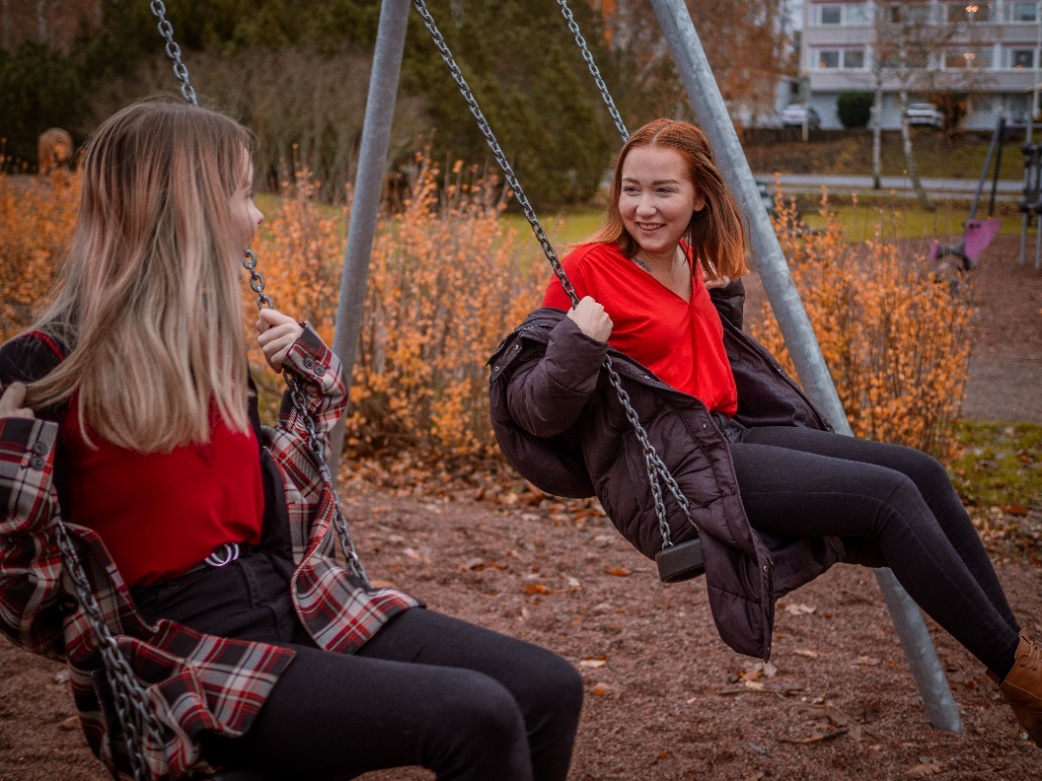 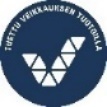 Tuettu Veikkauksen 
tuotoilla.
Piirien yhteystiedotOulun piiri: 
Jenni Koistinen, 040 580 8002, 
jenni.koistinen@punainenristi.fiLänsi-Suomen piiri: 
Anja Saksola, 040 702 9706, 
anja.saksola@punainenristi.fiKaakkois-Suomen piiri: 
Kirsi Mertakari, 040 860 1396, kirsi.mertakari@punainenristi.fi Savo-Karjalan piiri:
Eveliina Yli-Rahnasto, 040 7527 999, eveliina.yli-rahnasto@punainenristi.fi  Lapin piiri: 
Nina Ekonoja, 040 035 2770nina.ekonoja@punainenristi.fi Keskustoimisto:Varpu Salmenrinne, 040 352 0772varpu.salmenrinne@punainenristi.fi Tuettu Veikkauksen 
tuotoilla.
Piirien yhteystiedotOulun piiri: 
Jenni Koistinen, 040 580 8002, 
jenni.koistinen@punainenristi.fiLänsi-Suomen piiri: 
Anja Saksola, 040 702 9706, 
anja.saksola@punainenristi.fiKaakkois-Suomen piiri: 
Kirsi Mertakari, 040 860 1396, kirsi.mertakari@punainenristi.fi Savo-Karjalan piiri:
Eveliina Yli-Rahnasto, 040 7527 999, eveliina.yli-rahnasto@punainenristi.fi  Lapin piiri: 
Nina Ekonoja, 040 035 2770nina.ekonoja@punainenristi.fi Keskustoimisto:Varpu Salmenrinne, 040 352 0772varpu.salmenrinne@punainenristi.fi 
KAVERITAITOJA!Kaveritaitoja nuorille on Suomen Punaisen Ristin ystävätoiminnan kehittämishanke. Hankkeen tavoitteena on lievittää nuorten ja nuorten aikuisten yksinäisyyttä, lisätä osallisuutta ja sosiaalista hyvinvointia:toteuttamalla kaveritaitoja kehittävä ja yksinäisyyttä lievittävä valmentava Kaveritaitoja-ohjelma, jota voi hyödyntää monipuolisesti itseopiskeluna, osana vapaaehtoistoimintaa ja oppilaitoksissajärjestämällä kynnyksetöntä kohtaamispaikkatoimintaajatkokehittämällä ja laajentamalla verkossa tapahtuvaa ystävätoimintaalisäämällä vapaaehtoisten saamaa tukea ja osaamista kohdata nuoria avuntarvitsijoitaToiminta-alue
Hanke on valtakunnallinen, Punaisen Ristin keskustoimiston koordinoima kolmevuotinen (2020-2022) kehittämishanke. Hanke toteutetaan kiertävällä systeemillä Lapin, Oulun, Savo-Karjalan, Länsi-Suomen, Helsingin ja Uudenmaan piirin sekä Savo-Karjalan piirien alueella. Lisäksi mallia testataan ja levitetään myöhemmässä vaiheessa myös muiden piirien alueelle.Tuettu Veikkauksen 
tuotoilla.
Piirien yhteystiedotOulun piiri: 
Jenni Koistinen, 040 580 8002, 
jenni.koistinen@punainenristi.fiLänsi-Suomen piiri: 
Anja Saksola, 040 702 9706, 
anja.saksola@punainenristi.fiKaakkois-Suomen piiri: 
Kirsi Mertakari, 040 860 1396, kirsi.mertakari@punainenristi.fi Savo-Karjalan piiri:
Eveliina Yli-Rahnasto, 040 7527 999, eveliina.yli-rahnasto@punainenristi.fi  Lapin piiri: 
Nina Ekonoja, 040 035 2770nina.ekonoja@punainenristi.fi Keskustoimisto:Varpu Salmenrinne, 040 352 0772varpu.salmenrinne@punainenristi.fi 
KAVERITAITOJA!Kaveritaitoja nuorille on Suomen Punaisen Ristin ystävätoiminnan kehittämishanke. Hankkeen tavoitteena on lievittää nuorten ja nuorten aikuisten yksinäisyyttä, lisätä osallisuutta ja sosiaalista hyvinvointia:toteuttamalla kaveritaitoja kehittävä ja yksinäisyyttä lievittävä valmentava Kaveritaitoja-ohjelma, jota voi hyödyntää monipuolisesti itseopiskeluna, osana vapaaehtoistoimintaa ja oppilaitoksissajärjestämällä kynnyksetöntä kohtaamispaikkatoimintaajatkokehittämällä ja laajentamalla verkossa tapahtuvaa ystävätoimintaalisäämällä vapaaehtoisten saamaa tukea ja osaamista kohdata nuoria avuntarvitsijoitaToiminta-alue
Hanke on valtakunnallinen, Punaisen Ristin keskustoimiston koordinoima kolmevuotinen (2020-2022) kehittämishanke. Hanke toteutetaan kiertävällä systeemillä Lapin, Oulun, Savo-Karjalan, Länsi-Suomen, Helsingin ja Uudenmaan piirin sekä Savo-Karjalan piirien alueella. Lisäksi mallia testataan ja levitetään myöhemmässä vaiheessa myös muiden piirien alueelle.SUOMALAISISTA NUORISTA JOKA KYMMENES TUNTEE ITSENSÄ TOISTUVASTI YKSINÄISEKSI YKSINÄISYYS ON MERKITTÄVÄ RISKI NUOREN TERVEYDELLE JA SE LISÄÄ MUUN MUASSA NUORTEN PSYKOSOMAATTISTA OIREILIA JA LÄÄKKEIDEN KÄYTTÖÄ (Lähde: WHO-koululaistutkimus, 2018)Kaveritaitoja ohjelma: www.punainenristi.fi/kaveritaitoja Lisätietoa hankkeesta: https://rednet.punainenristi.fi/kaveritaitoja Kaveritaitoja ohjelma: www.punainenristi.fi/kaveritaitoja Lisätietoa hankkeesta: https://rednet.punainenristi.fi/kaveritaitoja Kaveritaitoja ohjelma: www.punainenristi.fi/kaveritaitoja Lisätietoa hankkeesta: https://rednet.punainenristi.fi/kaveritaitoja 